DOCUMENT TITLE:	TSR - Mesure / Atmosphères dangereusesDOCUMENT NUMBER:	KPNWE.WI.11.HSCO.077REVIEW NUMBER: 	2EFFECTIVE DATE:    	08 Jul 2020NEXT REVIEW DATE:	08 Jul 2023 .. CONFIDENTIALITY:The information contained in this document is confidential to Kuwait Petroleum International Ltd. Copyright © Kuwait Petroleum International Ltd.  Copying of this document in any format is not permitted without written permission from the management of Kuwait Petroleum International Ltd.This document is reviewed and approved according to the released online Document Approval Flow *Access rights:	       Generally Accessible INTRODUCTION AUX MESURESLe proverbe « mesurer, c'est savoir et deviner, c’est ignorer » parle de lui-même. Si pour certains travaux, p.ex. travailler dans une atmosphère dangereuse ou le moment que les travaux même peuvent produire une atmosphère dangereuse, des mesures sont nécessaires, il est important que cela soit fait de manière correcte avec les moyens appropriés.EXIGENCES RELATIVES AUX MESURES	       CHECKEXIGENCES RELATIVES AUX MESURES	       CHECKDIRECTIVES GÉNÉRALES DES APPAREILS DE MESUREUniquement des appareils adaptés à la mesure à effectuerUniquement les appareils de mesure autorisés, étalonnés et contrôlésvalides et par le service compétent selon le droit/l’autorité/fournisseurUniquement par les personnes formées à cet effetles mesures doivent être effectuées correctement et les observations interprétées correctementInspection de l'appareillage avant chaque mesureQUELS MESURES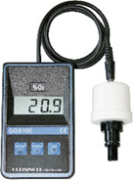 Teneur d'oxygène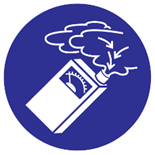 avec capteur d'oxygèneconcentration d'oxygène admissible : 18 %
(ou plus stricte selon la législation locale)P. ex :	pénétrer dans les citernes après le dégazage, le soudage dans un espace confiné, ...Concentration de vapeur ou de gaz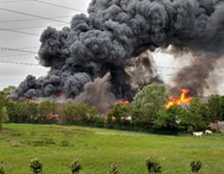 avec explosimètreconcentration maximale admissible: 10% de LELP. ex :	lors des travaux dans les zones explosives dans des dépôts, dans les pompes sur une station-service, ...Substances toxiquesavec tubes d'identification des gaz ou compteurs spéciauxconcentration maximale admissible: généralement  50% de la valeur MAC (maximum allowable concentration)pour CO  10 ppm (parts per million)P. ex :	lors du soudage dans des espaces confinés, de l'excavation des sols contaminés ...FRÉQUENCE DES MESURESToujours AVANT le DÉBUT des travaux/entrée/accèsEN CONTINU lorsqueles substances sont libérées par les travauxil n'y a aucune certitude quant à la présence de substancesPrepared by:HSSE SupervisorJan BerghmansReviewed by:HSSE SupervisorJan BerghmansApproved by:QHSSE ManagerGerardus TimmersReview dateReview referenceReview detailsReview version01 Dec 2017015 Feb 2018--Doc name changed from 'TSR - Mesure des substances dangereuses' to 'TSR - Mesure / Atmosphères dangereuses'108 Jul 2020--minor changes2